Guía Formativa N° 1 Ed. Física y Salud 3 º Año BásicoNombre: 			           	                                                       Fecha:       de          del    2020Objetivo de Aprendizaje: Conocer las habilidades motrices básicas de locomoción, manipulación y equilibrio.Item I  Resuelve la sopa de letras y luego realiza las actividades que se te proponen. (1 punto cada una)1.  Locomoción.                               6. Lanzar                        11. Estabilidad2.  Deporte.                                     7. Atrapar3.  Equilibrio.                                   8. Rodar                            4.  Manipulación.                            9. Ejercicio.5.  Saltar                                        10.  ReptarItem II Escoge 5 palabras de la sopa de letras y crea una oración para cada una de ellas. (2 puntos cada una).1.  Ejemplo: Me gusta hacer ejercicio junto a mis amigos.2. Ejemplo:  Mi mamá me enseña a lanzar la pelota muy fuerte.3.  Ejemplo:  Me encanta rodar por el pasto.4. Ejemplo: A mi amiga le gusta saltar la cuerda 5. Ejemplo: En las clases de danza trabajamos todos los días el equilbrio.Item III Realiza en casa los siguientes ejercicios.Materiales: *Pelota de goma u otro material liviano.*Libro o cuaderno pequeño*Reloj para controlar tiempo.Ejercicios1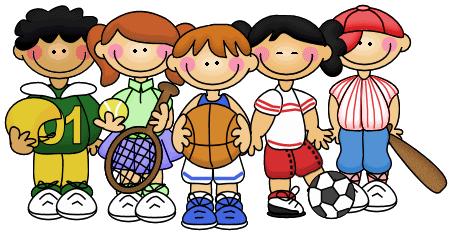 *Esta guía tiene un 60% de exigencia”                          L : 60 a 100% de logro                        NL: menos del 60% de logroPuntaje ObtenidoLNLInstrucciones para los/las estudiantes:Sigue las instrucciones de cada item.Si tienes alguna consulta en el Texto de la asignatura o digital en www.curriculum línea.cl.Continúa revisando la página del Colegio para que continúes desarrollando nuevas actividades y revises tus avances.1.- Equilibrio estático: Mantén durante 10 segundos la posición paloma.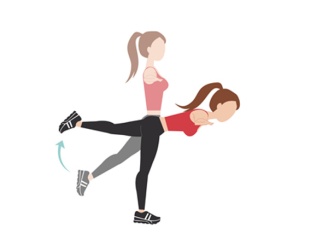 2.- Manipulación: Lanza hacia arriba la pelota y antes de atraparla realiza un aplauso con tus manos.Lanza hacia arriba la pelota y antes de atraparla toca el suelo con una mano.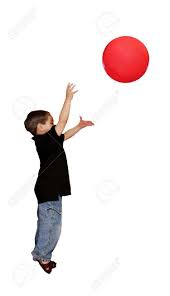 3.- Locomoción y equilibrio: Camina por tu casa con un libro pequeño sobre tu cabeza sin que se caiga.Con el libro en la cabeza, realiza 5 pasos hacia el frente, luego siéntate en el piso  y ponte de pie, sin que el libro se caiga.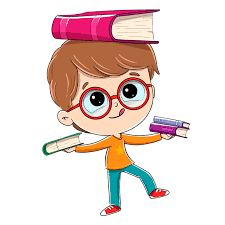 